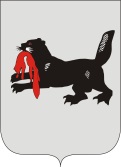 ИРКУТСКАЯ ОБЛАСТЬСЛЮДЯНСКАЯТЕРРИТОРИАЛЬНАЯ ИЗБИРАТЕЛЬНАЯ КОМИССИЯг. СлюдянкаО регистрации уполномоченного представителя по финансовым вопросам кандидата на должность мэра муниципального образования Слюдянский районДолжикова Андрея ВладимировичаВ соответствии с частью 5 статьи 67 Закона Иркутской области от 11 ноября 2011 года № 116-ОЗ «О муниципальных выборах в Иркутской области», рассмотрев представленные кандидатом на должность мэра муниципального образования Слюдянский район Должиковым Андреем Владимировичем документы о назначении им уполномоченного представителя по финансовым вопросам, Слюдянская территориальная избирательная комиссияРЕШИЛА:1. Зарегистрировать уполномоченного представителя кандидата на должность мэра муниципального образования Слюдянский район Должикова Андрея Владимировича по финансовым вопросам Белобородову Ирину Владимировну.2. Выдать Белобородовой Ирине Владимировне заверенную копию настоящего решения.Председатель комиссии                      		           	Г.К. КотовщиковСекретарь комиссии                                                                  Н.Л. ТитоваР Е Ш Е Н И ЕР Е Ш Е Н И Е21 июля 2017 года№ 37/191 